Solicitud de medalla al Servicio en la Pandemia COVID 19FORMULARIO EXCLUSIVO PARA MIEMBROS DE LAS POLICÍAS LOCALES Y OTRAS FUERZAS Y CUERPOS DE SEGURIDADA través de este formulario os transmito mi solicitud de una medalla de reconocimiento al Servicio en la Pandemia COVID 19, otorgada conjuntamente por Unijepol y la FEMP, para que me sea enviada por correo certificado. PROCEDIMIENTO A SEGUIR PARA ADQUIRIR LA MEDALLA1.	Haz una transferencia o ingreso de 70,00€ a la siguiente Cuenta Bancaria:Entidad bancaria Cajamar. Cuenta bancaria a nombre de Unijepol.Número: ES25 3058 0968 7227 2070 6793IMPORTANTE: En el concepto de la transferencia o ingreso debes escribir tu nombre y los dos apellidos (si no lo haces no podremos saber quien hace el pago).2.	Manda este formulario  relleno a la dirección de correo administracion@unijepol.eu (SIN ACENTOS) junto con una copia del justificante de la transferencia o ingreso y una copia de tu acreditación profesional. RECIBIRÁS LA MEDALLA EN EL PLAZO MÁXIMO DE UN MES DESDE TU SOLICITUD.Nombre y apellidosD.N.I.Ayuntamiento  de servicio y provinciaSi eres guardia civil, policía nacional o autonómico, indícalo para el diplomaDirección de Correo ElectrónicoTeléfono móvilDirección postal para enviar la medalla:Por favor incluye clase y nombre de la vía, número, piso y letra,  código postal, localidad y provincia.Precios la condecoración.Incluye: estuche de lujo, medalla, pasador de diario con pin de Unijepol y la FEMP, y su correspondiente Diploma (*).Precios la condecoración.Incluye: estuche de lujo, medalla, pasador de diario con pin de Unijepol y la FEMP, y su correspondiente Diploma (*).Medalla al Servicio COVID 19  Incluidos gastos de envío.70,00€DistinciónElementos que incluyeImagenMedalla Colectiva al Servicio en la Pandemia COVID-19, otorgada conjuntamente por Unijepol y la FEMP.Medalla con distintivos de Unijepol y la FEMP y su cinta.Pasador de diario con pins de Unijepol y la FEMP.Estuche.Diploma personalizado.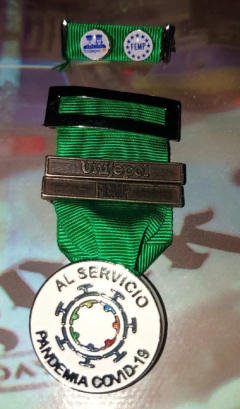 